Framwellgate Moor Primary School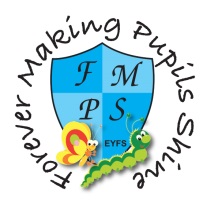 Teaching and Learning ApprenticeJob DescriptionIn your role as a Teaching and Learning Apprentice, you will play a pivotal role in the development of positive educational experiences for children with a range of needs in the school setting. 
Working with the support of qualified teaching and support staff you will be expected to contribute in the following areas among others:
Support for Pupils: Support learning of small groups or individuals with a range of needs Help with the care and support of pupils Contribute to the health and well-being of pupils Establish and maintain relationships with individual pupils and groups Be an effective model for pupil behaviour Support for the teacher:Assist with classroom resources & Lesson Preparation Contribute to the management of pupils' behaviour, both in the classroom and on the playground, as required Provide support for learning activities Assist in the maintenance of a safe environment for pupils and staff Assist in the presentation of display materials Support teaching staff or senior colleagues with routine administration Adhere to and promote all company policies and proceduresEnsure Health & Safety and hygiene of the KS1 is to a high standardSupport for the school:Monitor effective working relationships with colleagues and parents Contribute to the maintenance of pupil safety and security Review and develop their own professional practice Recognise confidentiality, child protection procedures, Health & Safety, and the policies of the Governing Body Be involved in extracurricular activities, (e.g. clubs, activities, trips, open days, presentation evenings) Assist with special activities in the school within school hours (e.g. sports days, plays, concerts, open days) 